8.5.2020. ( petak )Dobro jutro. Posljednji dan nastave ovaj tjedan.HJ - U čitanci na str. 192 nalazi se tekst o majci. Naučite ga čitati pa prepišite u bilježnicu:       Ivan Boždar:                                Majka       Mila, nježna, draga, marljiva, dobra, prelijepa, vrijedna....       Tema: majka       Opis majčinih osobina istaknut je pridjevima i usporedbama.       Najljepše usporedbe: - nježna kao mimoza                                      - tajnovita kao maćuhica       ( odaberite još četiri usporedbe sami pa ih zapišite )Ne zaboravite: U nedjelju je Majčin dan!!!!!MAT - U udžbeniku na str. 122 prepišite i precrtajte tablicu sa pisanim dijeljenjem ( 34 453 : 28 ). Prepišite i zadatak izvan tablice . Riješite za zadaću 1. i 4. zadatak na str. 123.Zadaci za Martinu, Matea i Želimira:Pisano podijeli i provjeri množenjem:426:2=      6 487:5=     84 695:3=         77 941: 4=     648 358:2=   Ne zaboravite da je danas po rasporedu i EJ.Kroz vikend se odmorite. Lijep pozdrav do ponedjeljka.Učiteljica Nevenka7.5.2020. ( četvrtak )Dobro jutro svima. Današnji zadaci prema rasporedu:MAT - Vježbamo pisano dijeljenje ( 1 036 : 74 ). Riješite 4. zadatak u udžbeniku na str. 121. Nemojte pisati samo rezultat ( količnik ) već se mora vidjeti i postupak ( oduzimanje ).Zadaci za Martinu, Matea i Želimira:1.     6 879      82 982      95 340       396 845       807 639      -4 536     -31 225     -68 714      -205 142      - 62 7412. Razliku brojeva 1 176 i 678 umanji 6 puta. Upotrijebi zagrade.TZK - Vježbajte uz HRT 3 od 11.00 do 12.00.HJ - U RB na str. 135 nalazi se priča "Štap". Pročitajte je više puta. Možda vam je netko može pročitati. Vi samo slušajte da bolje razumijete. Riješite zadatke vezane uz priču na str. 135 - 136.Zadaci za Matea, Martinu i Želimira: riješiti samo 3. i 4. zadatak na 136. str.PID - Danas ćemo govoriti o životu biljke. O tome smo dosta puta razgovarali pa vam neće biti posve nepoznato. U udžbeniku na str. 30 - 31 pročitajte o tome više puta i pogledajte slike. U bilježnicu prepišite:                          ŽIVOT BILJKEIspod naslova precrtajte biljku iz udžbenika na str. 30 sa svim njezinim dijelovima ( korijen, stabljika, list, cvijet, plod ).Ispod crteža zapišite:Glavni dijelovi biljke cvjetnjače su:KORIJEN - ispod zemlje, u tlu. Preko njega se biljka hrani mineralnim tvarima i dobiva vodu.STABLJIKA - iznad tla. Na njoj se razvija list, cvijet i plod.LIST - zelene boje, u njemu se stvara hrana i kisik.CVIJET - služi za razmnožavanje.PLOD - nastaje od cvijeta.Plodovi i sjemenke služe za RASPROSTRANJIVANJE.Riješite zadatke u RB na str. 24.To je za danas sve. Sutra prije podne čujemo se telefonom. Lijep pozdrav.Učiteljica Nevenka6.5.2020. (srijeda )Dobro jutro. Evo zadataka prema rasporedu.PID - Danas ćemo malo ponavljati životne uvjete. Nadam se da ste dovoljno ponavljali prirodu pa sam vam pripremila neka pitanja. Na njih ćete odgovoriti u bilježnicu. Pitanja ne morate prepisivati već samo odgovorite pod rednim brojevima punim rečenicama.1. Nabroji životne uvjete!2. Što nam daje Sunce?3. Kako se naziva voda u čvrstom a kako u plinovitom stanju?4. Nabroji padaline.5. Koji plinovi u zraku podržavaju gorenje a koji ne?6. Kako se naziva najplodnije tlo? HJ - Pročitajte još jednom pjesmu "Što mi se tužio hrast" pa u bilježnicu prepišite prvih devet stihova pjesme. Podvucite imenice ( jednom crtom ), glagole ( sa dvije crte ) te pridjeve ( valovitom crtom ).SR - Ove nedjelje je Majčin dan. Svi znamo što nam majka znači u životu - pruža nam ljubav, sigurnost, zaštitu, oslonac...Znam da i vi gajite lijepe osjećaje prema svojim majkama no možda se to uvijek i ne čini tako. Razmislite kako se ponašate prema njima, jeste li dobri, poslušni ili.... Potrudite se popraviti svoje ponašanje ako je to potrebno i razmislite o tome kako se vaša majka osjeća kada se ne ponašate lijepo. Razgovarajte  s njom što je najviše smeta pa izbjegavajte to činiti. Bilo bi lijepo kad biste joj nešto nacrtali, možda napisali pismo, ispleli cvjetni vjenčić..... i poklonili to u NEDJELJU. Ako i ništa od toga ne možete uraditi a onda joj u nedjelju barem čestitajte njezin dan, zagrlite je i poljubite. I vjerujte, to će joj biti dovoljno i vrlo drago! To vam je ujedno i zadatak iz LK.I ne zaboravite na EJ.Do sutra, lijep pozdrav!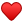 Učiteljica Nevenka5.5.2020. ( utorak )Dobro jutro dragi moji. Današnji raspored je sljedeći:MAT - Danas dijelimo s malo većim brojevima ali postupak je isti kao i do sada. Iz udžbeniku na str. 120 prepišite i precrtajte zadatak dijeljenja u tablici ali i izvan tablice  - kraći način ( 1 036 : 72 ) . Zamolite nekog od starijih učenika za pomoć. Riješite 1. zadatak u udžbeniku na 121. str. ( pazite na potpisivanje znamenki ).Zadaci za Martinu, Matea i Želimira: riješiti u bilježnicu1.   5 243      5 439        71 950       585 931       773 256   +1 125    +2 193      +17 788     +246 375    +144 1652. Zbroj brojeva 5 244 i 7 984 uvećaj  5 puta. Upotrijebi zagrade.HJ - Dobro naučite čitati pjesmu "Što mi se tužio hrast" pa odgovorite na 3. 4. i 5. pitanje ( čitanka, str.197 ) u bilježnicu.Ne zaboravite da je danas još po rasporedu VJ i GK.INA - Vježbajte uz HRT 3 od 11.00 do 12.00.To je sve za danas. Pozdrav do sutra.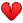 Učiteljica Nevenka4.5.2020. ( ponedjeljak )Dobro jutro svima. Evo nas u mjesecu svibnju. Šaljem zadatke prema današnjem rasporedu.MAT - Danas vježbamo pisano dijeljenje od prošlog tjedna.         Zadaci za Marinu, Davida i Želimira: u RB na str. 109 riješite 1. i 2. zadatak a na 110. str. 5. zadatak.         Zadaci za Martinu i Matea:          Pisano podijeli i provjeri množenjem:         570 341 : 5 =     984 782 : 6 =      478 531 : 3 =      684 012 : 4 =         Svi dijelite oduzimanjem tako da se vidi postupak!!!!!TZK - Vježbajte uz HRT 3 od 11.00 do 12.00 sati.HJ - U čitanci na str. 196 je jedna lijepa pjesma o hrastu. Pročitajte je više puta tako da je razumijete, može vam i netko od ukućana pročitati pa porazgovarajte o tom lijepom drvetu. U bilježnicu prepišite:Grigor Vitez:                     Što mi se tužio hrastTema pjesme: hrast ne želi biti posječenPripovijedanje: u uvodu monolog pjesnikaPjesma: monolog hrasta u stihovimaHrast: tužan, ne želi postati predmet, želi živjeti u šumiPersonifikacija: hrast govori i osjećaIspod nacrtajte drvo hrasta i naučite čitati ovu pjesmu. Kad se čujemo čitat ćete mi i malo ćemo porazgovarati o pjesmi.PID -  Ponavljajte sve što smo naučili o uvjetima života ( Suncu, vodi, zraku i tlu ). Služite se udžbenikom, RB te zabilješkama iz bilježnice.Ne zaboravite, danas je i VJ prema rasporedu.To je za danas sve. Čujemo se sutra. Pozdrav!Učiteljica Nevenka